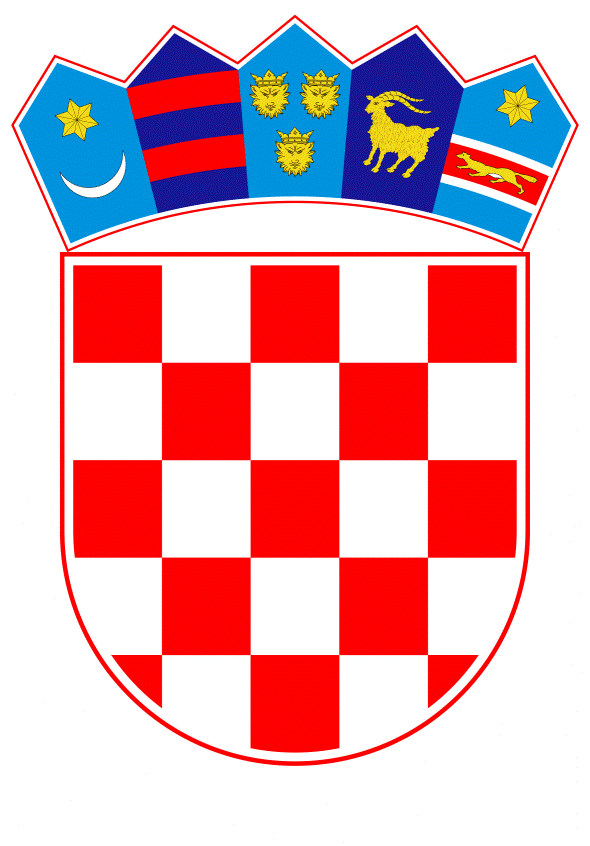 VLADA REPUBLIKE HRVATSKE19. prosinca 2019. godine___________________________________________________________________________Banski dvori | Trg Sv. Marka 2 | 10000 Zagreb | tel. 01 4569 222 | vlada.gov.hr.PrijedlogNa temelju članka 31. stavka 2. Zakona o Vladi Republike Hrvatske (Narodne novine, br. 150/11, 119/14, 93/16 i 116/18), a u vezi s člankom 74. stavkom 1. Zakona o pomorskom dobru i morskim lukama (Narodne novine, br. 158/03, 100/04, 141/06, 38/09, 123/11- Odluka Ustavnog suda Republike Hrvatske, 56/16 i 98/19), Vlada Republike Hrvatske je na sjednici održanoj ___________________ donijelaO D L U K U o davanju suglasnosti na Odluku Županijske skupštine Dubrovačko-neretvanske županije o izmjenama i dopunama Odluke o osnivanju Županijske lučke uprave Vela Luka za luke županijskog i lokalnog značajaI.Daje se suglasnost na Odluku o izmjenama i dopunama Odluke o osnivanju Županijske lučke uprave Vela Luka za luke županijskog i lokalnog značaja, klase: 934-01/16-01/69, urbroja: 2117/1-04-16-4, koju je donijela Županijska skupština Dubrovačko-neretvanske županije na sjednici održanoj 20. rujna 2016. godine, a kojom se proširuje obuhvat lučkog područja luke Vela Luka.II.Ova Odluka stupa na snagu danom donošenja, a objavit će se u Narodnim novinama.Klasa:Urbroj:Zagreb,PREDSJEDNIKmr. sc. Andrej PlenkovićOBRAZLOŽENJETemeljem članka 74. stavaka 1. i 2.  Zakona o pomorskom dobru i morskim lukama („Narodne novine“, br. 158/03, 100/04, 141/06, 38/09, 123/11 i 56/16), Županijska skupština utvrđuje lučko područje za sve luke otvorene za javni promet županijskog i lokalnog značaja na svom području, u skladu s prostornim planovima i uz suglasnost Vlade Republike Hrvatske, a lučka uprava je dužna predložiti promjenu akta o lučkom području ako to zahtijevaju razvojni, gospodarski, administrativni ili drugi razlozi.Sukladno članku 20. stavcima 4. i 5. Pravilnika o kriterijima za određivanje namjene pojedinog dijela luke otvorene za javni promet županijskog i lokalnog značaja, načinu plaćanja veza, uvjetima korištenja, te određivanja maksimalne visine naknade i raspodjele prihoda („Narodne novine“, br. 94/07, 79/08, 114/12 i 47/13), sve lučke uprave koje upravljaju lukama otvorenim za javni promet od županijskog i lokalnog značaja dužne su izraditi cjelokupni prikaz obuhvata lučkog područja na digitalnom ortofoto planu (DOF) s uklopljenom kopijom katastarskog stanja, a sve na način da se obuhvate i sva područja koja se u stvarnosti koriste kao lučka područja, a izvan su lučkog sustava, te na tako izrađen prijedlog ishoditi potvrdu nadležnog upravnog tijela za provedbu dokumenata prostornoga uređenja da obuhvat lučkog područja nije u suprotnosti s dokumentima prostornoga uređenja i dostaviti osnivaču s prijedlogom za promjenom akta o lučkom području. Odlukom o osnivanju Županijske lučke uprave Vela Luka za luke županijskog i lokalnog značaja („Službeni glasnik Dubrovačko-neretvanske županije“ broj 05/05 i 12/15) utvrđeno je lučko područje luke otvorene za javni promet Vela Luka. Na 17. sjednici održanoj 20. rujna 2016. godine Županijska skupština Dubrovačko-neretvanske županije donijela je Odluku izmjenama i dopunama Odluke o osnivanju Županijske lučke uprave Vela Luka za luke županijskog i lokalnog značaja (Klasa: 934-01/16-01/69, Urbroj: 2117/1-04-16-10) te je dopisom od dana 1. srpnja 2019. godine (Klasa: 934-01/16-01/69, Urbroj: 2117/1-01-19-6) zatražila suglasnost Vlade Republike Hrvatske.Navedenom Odlukom lučko područje luke Vela Luka proširuje se za cca 1,92 hektara na područja koja se u stvarnosti koriste kao lučka područja, a izvan su lučkog sustava:dio mora istočno od otoka Ošjakuvalu Plitvinepodručje zapadno od pomorsko-putničkog terminala Vela LukaSidrišta Ošjak i Plitvine će se opremiti plutačama za sidrenje te će se omogućiti prihvat otpada s plovila dok će se proširenjem lučkog područja na lokaciju zapadno od pomorsko-putničkog terminala Vela Luka osigurati Lučkoj upravi pravni temelj za ulaganje i izgradnju ribarske infrastrukture (iskrcajno mjesto i stalni vez za cca 28 ribarskih plovila).S obzirom da su 2019. godine donesene izmjene Prostornog plana Dubrovačko-neretvanske županije kao plana više razine s kojim se Prostorni plan uređenja Općine Vela Luka sljedećim izmjenama i dopunama mora uskladiti, predmetna izdvojena lučka područja luke Vela Luka nisu protivna Prostornom planu, stoga su se tek u 2019. godini stekle pretpostavke za davanje suglasnosti Vlade Republike Hrvatske na Odluku Županijske skupštine Dubrovačko-neretvanske od 20. rujna 2016. godine.Predlagatelj:Ministarstvo mora, prometa i infrastrukturePredmet:Prijedlog odluke o davanju suglasnosti na Odluku Županijske skupštine Dubrovačko-neretvanske županije o izmjenama i dopunama Odluke o osnivanju Županijske lučke uprave Vela Luka za luke županijskog i lokalnog značaja